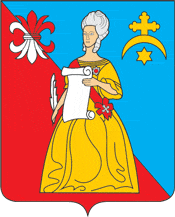 АДМИНИСТРАЦИЯГородского поселения «Город Кремёнки»Жуковского района Калужской областиРАСПОРЯЖЕНИЕ«18» февраля 2015г.                                                                                                           № 17-Рг.КремёнкиВ соответствии с Решением Городской Думы городского поселения  "Город Кременки" от 29.01.2015 № 5  Администрация городского поселения «Город Кременки»РАСПОРЯЖАЕТСЯ:Утвердить Положение о порядке назначения и выплаты ежемесячной доплаты к пенсии лицам, замещавшим муниципальные должности и муниципальные должности муниципальной службы в органах местного самоуправления муниципального образования городское поселение "Город Кременки" (Приложение № 1).Утвердить Положение о комиссии по назначению и выплате ежемесячной доплаты к пенсии лицам, замещавшим муниципальные должности и муниципальные должности муниципальной службы в органах местного самоуправления муниципального образования городского поселения «Город Кременки» (приложение № 2).Утвердить состав комиссии по назначению и выплате ежемесячной доплаты к пенсии лицам, замещавшим муниципальные должности и муниципальные должности муниципальной службы в органах местного самоуправления муниципального образования городского поселения «Город Кременки» (приложение № 3).Контроль за исполнением настоящего распоряжения возложить на отдел учета, отчетности и финансов и отдел по управлению делами, службы кадров, жилищным и общим вопросам, муниципальному архиву Администрации городского поселения «Город Кременки» в части их касающейся.Глава Администрации  городского поселения " Город Кремёнки"                                              Н.А.ПлотниковПриложение № 1.УтвержденоРаспоряжением Администрации ГП «Город Кременки»от «18»февраля 2015 г. № 17-рПОЛОЖЕНИЕО ПОРЯДКЕ НАЗНАЧЕНИЯ И ВЫПЛАТЫ ЕЖЕМЕСЯЧНОЙ ДОПЛАТЫ К ПЕНСИИЛИЦАМ, ЗАМЕЩАВШИМ МУНИЦИПАЛЬНЫЕ ДОЛЖНОСТИ И ДОЛЖНОСТИМУНИЦИПАЛЬНОЙ СЛУЖБЫ В ОРГАНАХ МЕСТНОГО САМОУПРАВЛЕНИЯМУНИЦИПАЛЬНОГО ОБРАЗОВАНИЯ ГОРОДСКОЕ ПОСЕЛЕНИЕ «ГОРОД КРЕМЕНКИ»1.Настоящее Положение о порядке установления, выплаты и перерасчета ежемесячной доплаты к государственной пенсии лицам, замещавшим муниципальные должности и муниципальные должности муниципальной службы в муниципальном образовании городское поселение "Город Кременки" (далее - Положение), определяет порядок установления, выплаты и перерасчета размера ежемесячной доплаты к государственной пенсии (далее - ежемесячная доплата к пенсии), назначенной в соответствии с пенсионным законодательством и законодательством о муниципальной службе Российской Федерации и Калужской области.2.Право на ежемесячную доплату к государственной пенсии имеют лица, замещавшие муниципальные должности или муниципальные должности муниципальной службы в органах местного самоуправления муниципального образования городское поселение "Город Кременки", достигшие возраста, дающего право на получение государственной пенсии по старости (55 лет для женщин и 60 лет для мужчин), имеющие стаж муниципальной службы не менее 15 лет, при наличии следующих условий:2.1. Для лиц, замещавших муниципальные должности:- замещение муниципальной должности на постоянной основе в органах местного самоуправления муниципального образования городское поселение "Город Кременки" в течение 3-х лет;- освобождение от муниципальной должности в связи с истечением срока полномочий или в связи с увольнением по основаниям, указанным в пункте 2.2 настоящего Положения.2.2. Для лиц, замещавших муниципальные должности муниципальной службы:- замещение муниципальной должности муниципальной службы в органах местного самоуправления муниципального образования городское поселение "Город Кременки" в течение 3-х лет непосредственно перед увольнением по следующим основаниям:- ликвидация органов местного самоуправления города Кременки, а также их структурных подразделений, являющихся юридическими лицами, образованных в соответствии с федеральными законами, законами Калужской области, Уставом муниципального образования городское поселение "Город Кременки", нормативными правовыми актами органов местного самоуправления «Города  Кременки», а также сокращение численности или штата муниципальных служащих в органах местного самоуправления «Города Кременки»;- достижение предельного возраста, установленного федеральным законодательством для замещения должности муниципальной службы;- по собственному желанию в связи с выходом на государственную пенсию;- обнаружившееся несоответствие замещаемой должности муниципальной службы вследствие состояния здоровья, препятствующего продолжению муниципальной службы.3.Лица, замещавшие муниципальные должности на постоянной основе и муниципальные должности муниципальной службы, имеют право на ежемесячную доплату к государственной пенсии при соблюдении условий, указанных в пункте 2, подпунктах 2.1, 2.2 настоящего Положения, и стаже муниципальной службы не менее 15 лет:- в размере 50% должностного оклада;- свыше указанных сроков - 50% должностного оклада и по 3% от должностного оклада за каждый последующий год стажа муниципальной службы, но не более одного оклада.4. Для исчисления размера ежемесячной доплаты к пенсии лицам, замещавшим муниципальные должности и муниципальные должности муниципальной службы, должностным окладом для исчисления ежемесячной доплаты считается должностной оклад, предусмотренный пунктом 6 настоящего Положения в соответствии с Положением о системе оплаты труда и порядке применения поощрений работников органов местного самоуправления муниципального образования городское поселение "Город Кременки", утвержденным решением Городской Думой МО ГП «Город Кременки»  от 06 декабря 2012 года N 63.5. Ежемесячная доплата к пенсии не устанавливается лицам, замещавшим муниципальные должности и муниципальные должности муниципальной службы, которым в соответствии с законодательством Российской Федерации назначено ежемесячное пожизненное содержание, несколько видов пенсий или установлена доплата к государственной пенсии по другим основаниям.6. Должностной оклад, учитываемый при определении размера ежемесячной доплаты к пенсии лицам, замещавшим муниципальные должности, муниципальные должности муниципальной службы, определяется по выбору лица, обратившегося за установлением доплаты к пенсии:- по должности, занимаемой им на день прекращения службы;- по должности, занимаемой им на день достижения возраста, дающего право на пенсию в соответствии с действующим законодательством Российской Федерации.В случае ликвидации или реорганизации органа местного самоуправления за 12 месяцев до дня достижения возраста, дающего право на пенсию, лицу, замещающему муниципальную должность муниципальной службы, размер ежемесячной доплаты к пенсии может быть рассчитан исходя из должностного оклада по должности, занимаемой им на момент ликвидации или реорганизации органа местного самоуправления.7. При исчислении стажа муниципальной службы, дающего право на ежемесячную доплату к пенсии, учитываются периоды службы (работы), установленные законодательством Калужской области.8. Ежемесячная доплата к пенсии назначается на основании письменного заявления лица о назначении ежемесячной доплаты к пенсии (приложение N 1).Заявление о назначении ежемесячной доплаты к пенсии подается лично заявителем на имя главы Администрации ГП «Город Кременки».К заявлению должны быть приложены следующие документы:- справка органа, назначившего и выплачивающего пенсию, с указанием федерального закона, в соответствии с которым она назначена;- копии документов об освобождении от муниципальной должности, либо муниципальной должности муниципальной службы;- копия трудовой книжки;- справка о периодах муниципальной службы, учитываемых при исчислении стажа муниципальной службы (приложение N 2);- справка о размере должностного оклада (приложение N 3);- копию паспорта;- копию документа, подтверждающего номер лицевого счета.9. Отдел Администрации ГП «Город Кременки» по управлению делами, службы кадров, жилищным и общим вопросам, муниципальный архив ведет прием заявлений и документов в соответствии с пунктом 8 настоящего Положения, формирует личное дело заявителя, которое помимо перечисленных документов должно содержать копию свидетельства о постановке на учет в налоговом органе физического лица по месту жительства на территории Российской Федерации (ИНН) и копию страхового свидетельства (СНИЛС), а также иные документы, необходимые для принятия решения о назначении доплаты к государственной пенсии, и передает личное дело на рассмотрение комиссии, назначаемой главой Администрации ГП «Города Кременки».10. Решение комиссии по назначению, выплате и перерасчету доплаты к государственной пенсии лицам, осуществлявшим службу на муниципальных должностях и муниципальных должностях муниципальной службы в органах местного самоуправления городского поселения «Города Кременки» (приложение N 4), принимается в месячный срок со дня подачи заявления со всеми необходимыми документами.11. О принятом решении комиссии Администрации ГП «Город Кременки» в письменной форме извещает заявителя. В случае отказа в установлении ежемесячной доплаты к пенсии письменно излагается его причина.12. На основании решения комиссии издается распоряжение Администрации ГП «Город Кременки» об установлении, прекращении, возобновлении ежемесячной доплаты к пенсии, которое является основанием для проведения соответствующих выплат.13. Выплата ежемесячной доплаты к пенсии осуществляется Администрацией ГП «Город Кременки» путем перечисления на расчетный счет в банке, указанный в заявлении.14. Ежемесячная доплата к пенсии устанавливается со дня подачи заявления со всеми необходимыми документами, но не ранее дня, следующего за днем освобождения от муниципальной должности либо муниципальной должности муниципальной службы, назначения государственной пенсии и достижения возраста, дающего право на получение государственной пенсии по старости в соответствии с законами Российской Федерации.15. При замещении лицом, получающим ежемесячную доплату к пенсии, муниципальной должности и муниципальной должности муниципальной службы, выборной муниципальной должности, государственной должности Российской Федерации, государственной должности субъекта Российской Федерации, государственной должности федеральной государственной службы, государственной должности государственной службы субъекта Российской Федерации выплата ежемесячной доплаты к пенсии приостанавливается.Лицо, получающее ежемесячную доплату к пенсии и назначенное на одну из указанных должностей, обязано в пятидневный срок сообщить об этом в письменной форме в Администрацию ГП «Город Кременки».16. Приостановление, возобновление, прекращение, перерасчет выплаты ежемесячной доплаты к пенсии производится Администрацией ГП «Город Кременки» с первого числа месяца, следующего за тем, в котором наступили соответствующие обстоятельства.17. Суммы ежемесячных доплат к пенсии, излишне выплаченные лицу вследствие его злоупотребления (представление документов с заведомо неправильными сведениями, сокрытие факта трудоустройства, предусмотренного пунктом 15 настоящего Положения) и др., удерживаются из размера причитающейся доплаты к пенсии. В случае прекращения выплаты ежемесячной доплаты к пенсии оставшаяся задолженность взыскивается в судебном порядке.18. Споры по вопросам назначения, приостановления, возобновления, перерасчета и прекращения выплаты ежемесячной доплаты к пенсии, удержаний из ежемесячной доплаты к пенсии, взыскания излишне выплаченных сумм ежемесячной доплаты к пенсии разрешаются комиссией или в судебном порядке.19. Состав и порядок деятельности комиссии определяется постановлением Администрации ГП «Город Кременки». В состав комиссии входят представители органов местного самоуправления муниципального образования городского поселения "Город Кременки".20. Выплата ежемесячной доплаты к пенсии прекращается в связи со смертью заявителя, со следующего месяца после наступления дня смерти.Приложение N 1к Положениюо порядке установления, выплаты и перерасчетаежемесячной доплаты к государственной пенсиилицам, замещавшим муниципальные должностии муниципальные должности муниципальной службыв муниципальном образовании городское поселение"Город Кременки"ЗАЯВЛЕНИЕО НАЗНАЧЕНИИ ЕЖЕМЕСЯЧНОЙ ДОПЛАТЫ К ПЕНСИИ                                      _____________________________________                                      (наименование должности руководителя)                                     от _____________________________________                                                                                (Ф.И.О. заявителя)                                                                            _____________________________________                                      домашний адрес:_____________________________________ телефон:ЗАЯВЛЕНИЕ    В   соответствии  с  Положением  "О  порядке  установления,  выплаты  и перерасчета  ежемесячной доплаты к государственной пенсии лицам, замещавшим муниципальные  должности  и  муниципальные должности муниципальной службы в муниципальном образовании городское поселение "Город Кременки", утвержденным постановлением Администрации ГП «Город Кременки» от «___» ________ 201__ года N _____, прошу установить мне ежемесячную доплату к пенсии (возобновить мне выплату ежемесячной доплаты к пенсии).    Установленную доплату перечислять на счет N ___________________________ в ________________________________________________________________________.    Пенсию ________________________________________________________________                               (вид пенсии) получаю в соответствии с _________________________________________________.    При   замещении   государственной   должности   Российской   Федерации, государственной   должности   субъекта   Российской   Федерации,   выборной муниципальной     должности,    государственной    должности    федеральной государственной  службы,  государственной  должности государственной службы субъекта  Российской  Федерации  или  муниципальной должности муниципальной службы, при назначении мне ежемесячного пожизненного содержания, иного вида пенсии  или  иной  доплаты  к государственной пенсии обязуюсь в пятидневныйсрок сообщить об этом в Администрацию ГП «Город Кременки».   "____" ______________ 20___ г. _____________ /подпись/    К заявлению прилагаю:    - копию паспорта;    - копию документа, подтверждающего номер лицевого счета;    - копию документа об освобождении от муниципальной должности;    - копию трудовой книжки;    - справку о размере должностного оклада;    - справку  о периодах муниципальной службы, учитываемых при исчислении стажа муниципальной службы;    -  справку  органа,  назначившего  и  выплачивающего  пенсию, о размере назначенной  (досрочно оформленной) пенсии с указанием федерального закона, в соответствии с которым она назначена (досрочно оформлена).    Я, ___________________________________________________________________, даю свое  согласие  Администрации ГП «Город Кременки», расположенному по адресу: г. Кременки, ул.  Ленина,  д.  2,  на  обработку (сбор, систематизацию, накопление, хранение, уточнение (обновление, изменение), использование, распространение (передачу),  обезличивание,  блокировку  и  уничтожение)  моих персональных данных   с   целью   определения  положенных  мер  социальной  поддержки  и перечисления  денежных  средств  в указанную мной кредитную организацию илиотделение связи.    Срок   обработки  моих  персональных  данных  истекает  одновременно  с окончанием  правоустанавливающих   документов,  являющихся  основанием  для получения мер социальной поддержки.    Данное  согласие может быть мной отозвано в любой момент  по соглашению сторон.    Подтверждаю,   что   ознакомлен(а)  с  положением  Федерального  закона N  152-ФЗ  от  27.07.2006  "О  персональных  данных", права и обязанности в области защиты персональных данных мне разъяснены."____" ______________ 20___ г._____________________________                                                        (подпись заявителя)    Заявление зарегистрировано "____" _______________ 20____ г.---------------------------------------------------------------------------                       Расписка о приеме документов    Заявление и документы гражданина___________________________________________________________________________приняты "____" _____________________ 20___ г.    Документы принял ______________________________________________________                                    должность, Ф.И.О.                                                          /_______________/                                  Обратная сторона заявления внизу страницы---------------------------------------------------------------------------                                  Памятка    При   замещении   государственной   должности   Российской   Федерации, государственной   должности   субъекта   Российской   Федерации,   выборной муниципальной     должности,    государственной    должности    федеральной государственной  службы,  государственной  должности государственной службы субъекта  Российской  Федерации  или  муниципальной должности муниципальной службы, при назначении мне ежемесячного пожизненного содержания, иного вида пенсии  или  иной  доплаты  к государственной пенсии обязуюсь в пятидневный срок сообщить об этом в Администрацию ГП «Город Кременки».Приложение N 2к Положениюо порядке установления, выплаты и перерасчетаежемесячной доплаты к государственной пенсиилицам, замещавшим муниципальные должностии муниципальные должности муниципальной службыв муниципальном образовании городское поселение "Город Кременки"СПРАВКАО ПЕРИОДАХ МУНИЦИПАЛЬНОЙ СЛУЖБЫ (РАБОТЫ), УЧИТЫВАЕМЫХПРИ ИСЧИСЛЕНИИ СТАЖА МУНИЦИПАЛЬНОЙ СЛУЖБЫ____________________________________________,(ФАМИЛИЯ, ИМЯ, ОТЧЕСТВО)ЗАМЕЩАВШЕГО _________________________________(НАИМЕНОВАНИЕ ДОЛЖНОСТИ)                                            Руководитель кадровой службы                                            органа местного самоуправления                                            _______________________________                                                    (подпись, Ф.И.О.)М.ППриложение N 3к Положениюо порядке установления, выплаты и перерасчетаежемесячной доплаты к государственной пенсиилицам, замещавшим муниципальные должностии муниципальные должности муниципальной службыв муниципальном образовании городское поселение "Город Кременки"СПРАВКАО РАЗМЕРЕ ДОЛЖНОСТНОГО ОКЛАДА ЛИЦА,ЗАМЕЩАВШЕГО МУНИЦИПАЛЬНУЮ ДОЛЖНОСТЬ,МУНИЦИПАЛЬНУЮ ДОЛЖНОСТЬ МУНИЦИПАЛЬНОЙ СЛУЖБЫВ МУНИЦИПАЛЬНОМ ОБРАЗОВАНИИ ГОРОДСКОЕ ПОСЕЛЕНИЕ "ГОРОД КРЕМЕНКИ"    Дана _________________________________________________________________,                         (фамилия, имя, отчество)замещавшему муниципальную должность (муниципальную должность  муниципальной службы) __________________________________________________________________,                               (наименование должности)__________________________________________________________________________,               (наименование органа местного самоуправления)в том, что размер его должностного оклада на "____" ______________ 20___ г. составлял ______ руб. _________ коп.  Руководитель                                          _________________________________                                          (подпись, фамилия, имя, отчество)М.П.  Главный бухгалтер                                          _________________________________                                          (подпись, фамилия, имя, отчество)Дата выдачи _____________________             (число, месяц, год)Приложение N 4к Положениюо порядке установления, выплаты и перерасчетаежемесячной доплаты к государственной пенсиилицам, замещавшим муниципальные должностии муниципальные должности муниципальной службыв муниципальном образовании городское поселение"Город Кременки"РЕШЕНИЕКОМИССИИ ПО НАЗНАЧЕНИЮ И ВЫПЛАТЕ ДОПЛАТЫК ГОСУДАРСТВЕННОЙ ПЕНСИИ ЛИЦАМ, ЗАМЕЩАВШИММУНИЦИПАЛЬНЫЕ ДОЛЖНОСТИ И МУНИЦИПАЛЬНЫЕДОЛЖНОСТИ МУНИЦИПАЛЬНОЙ СЛУЖБЫ В МУНИЦИПАЛЬНОМОБРАЗОВАНИИ ГОРОДСКОЕ ПОСЕЛЕНИЕ "ГОРОД КРЕМЕНКИ"                                 от "___" ______________ г. N _____________    В   соответствии   с  Положением  о  порядке  установления,  выплаты  и перерасчета  ежемесячной доплаты к государственной пенсии лицам, замещавшим муниципальные  должности  и  муниципальные должности муниципальной службы в муниципальном   образовании городское поселение  "Город   Кременки",   утвержденного  постановлением Администрации ГП «Город Кременки»  от  «__»______  201__ года  N _____ и на основании представленных документов комиссия решила:    1. Установить с "___" _________________ г.__________________________________________________________________________,                         (фамилия, имя, отчество)замещавшему должность___________________________________________________________________________                         (наименование должности)в ________________________________________________________________________,               (наименование органа местного самоуправления)с учетом стажа муниципальной службы ____________________________ лет (года) ежемесячную доплату к государственной пенсии, составляющую ______ процентов должностного оклада.    Должностной оклад по указанной должности составляет ___________________                                                              (сумма)    2.  Приостановить  выплату ежемесячной доплаты к государственной пенсиис "___" _________ г. в связи с ____________________________________________    (дата)___________________________________________________________________________                            (указать основание)    3. Возобновить выплату ежемесячной доплаты к  государственной  пенсии с"___" _________ г. в связи с ______________________________________________    (дата)___________________________________________________________________________                            (указать основание)    4.  Прекратить  выплату  ежемесячной доплаты к государственной пенсии с"___" ____________ г. в связи _____________________________________________     (дата)с _________________________________________________________________________                            (указать основание)    Председатель комиссии _____________    Секретарь комиссии _______________                                                                                                                           Приложение № 2                                                  Утверждено:                                                                     Распоряжением Администрации                                                                                    городского поселения «Город Кременки»                                                                                    от «_18__» февраля_ 2015г.  №_17-р_ ПОЛОЖЕНИЕо комиссии по назначению и выплате ежемесячной доплаты к пенсии лицам, замещавшим муниципальные должности и муниципальные должности муниципальной службы в органах местного самоуправления муниципального образования городского поселения «Город Кременки»г. Кременки                                                                                                                 2015 г.1. ОБЩИЕ ПОЛОЖЕНИЯ1.1. Настоящее Положение о комиссии по назначению, выплате, приостановлениии возобновлении ежемесячной доплаты к пенсиям лицам, замещавшим муниципальные должности и муниципальные должности муниципальной службы органов местного самоуправления городского поселения «Город Кременки» (далее - Комиссия), разработанное в соответствии с Законами и Постановлениями Российской Федерации и Калужской области, Уставом МО ГП «Город Кременки», нормативными правовыми актами органов местного самоуправления ГП «Город Кременки» определяет задачи и порядок деятельности Комиссии.1.2. Комиссия является постоянно действующим органом Администрации ГП «Город Кременки».1.3. В своей деятельности Комиссия руководствуется законодательством Российской Федерации, законодательством Калужской области, Уставом МО ГП «Город Кременки», настоящим Положением и другими локальными нормативными актами МО ГП «Город Кременки» и Администрации ГП «Город Кременки», утвержденными Главой Администрации и Городской Думой ГП «Город Кременки».2. ЗАДАЧИ КОМИССИИОсновными задачами Комиссии являются:а) Рассмотрение заявления и представленных документов претендента на назначение социальной выплаты к пенсии:- документ, удостоверяющий личность заявителя;- справка органа, назначившего и выплачивающего пенсию, с указанием федерального закона, в соответствии с которым она назначена;- копии документов об освобождении от муниципальной службы, либо муниципальной должности муниципальной службы;- копия трудовой книжки;- справка о периодах муниципальной службы, учитываемых при исчислении стажа муниципальной службы, (приложение № 2 к Положению);- справка о размере должностного оклада (приложение № 3 к Положению);- копию пенсионного удостоверения;- копию документа, подтверждающего номер лицевого счета;- копию ИНН;- копию СНиЛС.б) ведение в установленном порядке учета муниципальных служащих, получающих ежемесячную доплату к пенсии.3. ПРАВА И ОБЯЗАННОСТИ КОМИССИИ3.1. Комиссия при осуществлении своих полномочий руководствуется требованиями законодательства Российской Федерации и Калужской области, Уставом МО ГП «Город Кременки» и решениями и постановлениями Главы Администрации и Городской Думы ГП «Город Кременки».3.2. К обязанностям Комиссии относятся:1) ознакомление муниципальных служащих с  законодательством;2) рассмотрение заявлений граждан;3) ведение и хранение личных дел граждан получающих ежемесячную доплату к пенсии;4) информирование граждан о принятых решениях по их заявлениям;5) соблюдать конфиденциальность при рассмотрении документов, представленных гражданами;6) предупреждение граждан о проводимых в их отношении проверок представленных сведений;3.3. К правам Комиссии относятся:1) требовать от граждан предоставления всего пакета документов;2) организовывать проверки предоставленных сведений и документов;3) получение от должностных лиц органов местного самоуправления, руководителей учреждений разъяснений и необходимых справок;                              4.СТРУКТУРА КОМИССИИ4.1.Комиссия состоит из семи человек (председатель, секретарь и члены комиссии);4.2. Председатель Комиссии:1) созывает и проводит заседания Комиссии;2) утверждает повестку дня заседания Комиссии, а также решает все необходимые вопросы, связанные с подготовкой и проведением заседания Комиссии;3) организует текущую работу Комиссии;4) подписывает протокол заседания Комиссии и иные документы, исходящие от имени  Комиссии.4.3. Секретарь Комиссии:1) организует ведение протоколов заседаний Комиссии;2) обеспечивает своевременное информирование заявителей о результатах проведенных заседаний, предоставляет при необходимости копии заключений Комиссии;3) оформляет и подписывает протоколы заседаний Комиссии;4) организует ведение делопроизводства, документооборота и хранение документов  Комиссии;5) организует уведомление членов Комиссии о проведении заседаний Комиссии;6) выполняет иные функции, предусмотренные настоящим Положением.4.4. Члены Комиссии обязаны:1) лично участвовать в заседаниях Комиссии;2) обеспечивать соблюдение режима конфиденциальности получаемых сведений и не допускать несанкционированного разглашения информации, ставшей им известной в процессе проведения заседаний Комиссии;5. ОРГАНИЗАЦИЯ РАБОТЫ КОМИССИИ5.1. Заседания Комиссии проводятся по мере необходимости, но не реже одного раза в квартал.5.2. На заседании Комиссии рассматриваются:1) заявления граждан о назначении, приостановлении и возобновлении им ежемесячной доплаты к пенсии;2) документы и копии документов, подтверждающие право гражданина на назначение ему ежемесячной доплаты к пенсии;3) заявления и документы граждан на приостановление и возобновление ему ежемесячной доплаты к пенсии; 4) заявления и документы граждан на перерасчет ежемесячной доплаты к пенсии.5.3. по результатам рассмотрения представленных документов Комиссия выносит заключение и письменно уведомляет заявителя и Главу Администрации ГП «Город Кременки» в течение трех рабочих дней:1) заявитель соответствует требованиям Положения и ему назначена, приостановлена и возобновлена ежемесячная доплата к пенсии;2)заявитель не соответствует требованиям Положения;3)заявителем не представлены документы, указанные в Положении.5.4.Комиссия совместно с Главой Администрации ГП «Город Кременки» вносит заключение на рассмотрение в Городскую Думу городского поселения «Город Кременки» для включения в бюджет городского поселения «Город Кременки» денежных средств на ежемесячную доплату к пенсии.                                                                                                                Приложение № 3                                                                                           Утверждено:                                                                           Распоряжением Администрации                                                                           городского поселения «Город Кременки»                                                                               от «_18_» февраля_2015г. №_17-р_СОСТАВкомиссии по назначению и выплате ежемесячной доплаты к пенсии лицам,замещавшим муниципальные должности и муниципальные должности муниципальной службы в органах местного самоуправления муниципального образования городского поселения «Город Кременки»1.Бинюков Алексей Яковлевич - Председатель комиссии 2.Левченко Ирина Владимировна – секретарь комиссии3.Годунова Наталья Егоровна – член комиссии4.Казакова Татьяна Анатольевна – член комиссии5.Зинченко Нина Сергеевна – член комиссии6.Колочева Елена Викторовна – член комиссии7.Журавлева Оксана Степановна – член комиссии N п/пN записи   в    трудовой книжке          Дата                  Дата         Наименованиеорганизации  Продолжительность муниципальной          службы (работы)          Продолжительность муниципальной          службы (работы)          Продолжительность муниципальной          службы (работы)          Продолжительность муниципальной          службы (работы)          Продолжительность муниципальной          службы (работы)          Продолжительность муниципальной          службы (работы)               Стаж       муниципальной      службы,     принимаемый для    начисления   размера доплаты     к пенсии          Стаж       муниципальной      службы,     принимаемый для    начисления   размера доплаты     к пенсии          Стаж       муниципальной      службы,     принимаемый для    начисления   размера доплаты     к пенсии     N п/пN записи   в    трудовой книжке поступленияувольненияНаименованиеорганизации  Продолжительность муниципальной          службы (работы)          Продолжительность муниципальной          службы (работы)          Продолжительность муниципальной          службы (работы)          Продолжительность муниципальной          службы (работы)          Продолжительность муниципальной          службы (работы)          Продолжительность муниципальной          службы (работы)               Стаж       муниципальной      службы,     принимаемый для    начисления   размера доплаты     к пенсии          Стаж       муниципальной      службы,     принимаемый для    начисления   размера доплаты     к пенсии          Стаж       муниципальной      службы,     принимаемый для    начисления   размера доплаты     к пенсии     N п/пN записи   в    трудовой книжке поступленияувольненияНаименованиеорганизации  в календарном     исчислении    в календарном     исчислении    в календарном     исчислении      в льготном      исчислении      в льготном      исчислении      в льготном      исчислении         Стаж       муниципальной      службы,     принимаемый для    начисления   размера доплаты     к пенсии          Стаж       муниципальной      службы,     принимаемый для    начисления   размера доплаты     к пенсии          Стаж       муниципальной      службы,     принимаемый для    начисления   размера доплаты     к пенсии     N п/пN записи   в    трудовой книжке поступленияувольненияНаименованиеорганизации ЛетМесяцевДнейЛетМесяцевДнейЛетМесяцевДней